Dear Doctor, Thank you for seeing this patient. We are referring for pre-operative assessment. Please kindly provide you expert opinion. Thank you. Signature and official stamp…………………………….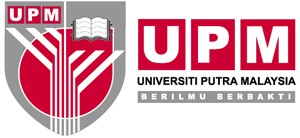 CLINICAL SUPPORT SERVICESHOSPITAL PENGAJAR UPMREFFERRAL FORM OPHTHALMOLOGY CLINIC NAME : REFERRING DEPARTMENT :AGE: REFERRING DOCTOR: IC NUMBER /RN : DATE OF REFERRAL :REASON FOR REFERRALDIAGNOSISOPERATION PLANNEDDATE OF OPERATION PLANNEDHISTORYBPHRHEIGHTWEIGHT PHYSICAL EXAMINATIONINVESTIGATION DONE   FBC         RP         ECG        Blood Sugar          LFT        Echo   Others : Specify 